СОВЕТ ДЕПУТАТОВМУНИЦИПАЛЬНОГО ОКРУГАЦАРИЦЫНОР Е Ш Е Н И ЕВ соответствии с Законом города Москвы от 6 ноября 2002 года № 56 «Об организации местного самоуправления в городе Москве», статьей 6 Устава муниципального округа Царицыно Совет депутатов муниципального округа Царицыно решил:1. Утвердить Программу развития муниципального округа Царицыно на 2017 год  (приложение).        2.  Опубликовать настоящее решение в бюллетене «Московский муниципальный вестник» и разместить на официальном сайте муниципального округа Царицыно в информационно-телекоммуникационной сети «Интернет».  3. Настоящее решение вступает в силу с 1 января 2017 года.	 4. Контроль за выполнением настоящего решения возложить на главу муниципального округа С.И. Буртника.Глава муниципального округа Царицыно	                          С.И. БуртникПриложение к решению Совета депутатов  муниципального округа Царицыно от 22.12.2016 №ЦА-01-05-17/5  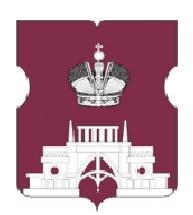 ПРОГРАММА РАЗВИТИЯМУНИЦИПАЛЬНОГО ОКРУГА ЦАРИЦЫНОна 2017 годНастоящая Программа разработана в соответствии с целевыми городскими, окружными и районными программами, на основе анализа деятельности местного самоуправления по реализации Федерального Закона от 06.10.2003 № 131-ФЗ «Об общих принципах организации местного самоуправления в Российской Федерации», Закона города Москвы от 06.11.2002 № 56 «Об организации местного самоуправления в городе Москве», Закона города Москвы от 11.07.2012 № 39 «О наделении органов местного самоуправления муниципальных округов в городе Москве отдельными полномочиями города Москвы», Закона города Москвы от 16.12.2015 № 72 «О наделении органов местного самоуправления внутригородских муниципальных образований в городе Москве отдельными полномочиями города Москвы в сфере организации и проведения капитального ремонта общего имущества в многоквартирных домах в рамках реализации региональной программы капитального ремонта общего имущества в многоквартирных домах на территории города Москвы», Устава муниципального округа Царицыно в городе Москве.Цель Программы:Цель Программы развития муниципального округа Царицыно на 2017 год (далее – Программа) – улучшение качества жизни населения; обеспечение развития муниципального округа; обеспечение прав жителей на осуществление местного самоуправления через органы местного самоуправления.Для реализации настоящей Программы разработан план мероприятий в соответствии с полномочиями органов местного самоуправления по решению вопросов местного значения и по реализации переданных отдельных полномочий города Москвы (государственных полномочий).Основные задачи программы:- обеспечение строгого соблюдения действующего законодательства в деятельности органов местного самоуправления на территории муниципального округа;	- обеспечение единства экономической и бюджетной политики, проводимой в муниципальном округе;	- целевое и экономное расходование бюджетных средств при исполнении задач и функций аппарата Совета депутатов муниципального округа;- повышение эффективности деятельности органов местного самоуправления по решению вопросов местного значения;- создание условий для успешной реализации отдельных полномочий города Москвы;- реализация мероприятий единой городской политики взаимодействия органов исполнительной власти города Москвы с органами местного самоуправления;- создание условий для включения общественно активных граждан и структур гражданского общества в процессы развития и укрепления местного самоуправления;- информационное обеспечение населения муниципального образования;- обеспечение прав и равных возможностей жителей муниципального округа на удовлетворение потребностей по решению вопросов местного значения в соответствии со своими запросами и интересами;- рациональное и эффективное расходование средств бюджета муниципального округа Царицыно, оптимизация расходов.* Задачи, обозначенные программой в ходе работы по ее выполнению, могут быть расширены, мероприятия по реализации – уточнены и конкретизированы.Экономическая основа реализации программы:Реализация Программы обеспечивается средствами местного бюджета, направленными на решение вопросов местного бюджета, реализацию переданных отдельных полномочий города Москвы (государственные полномочия) согласно Закону города Москвы  от 11 июля 2002 года № 39                  «О наделении органов местного самоуправления муниципальных округов в городе Москве отдельными полномочиями города Москвы» (далее – Закон города Москвы № 39).           Доходы бюджета муниципального округа Царицыно на 2017 год формируются за счет:    	   1. Налоговых доходов  в части отчислений  от  налога на доходы физических лиц по установленным нормативам с доходов:  	  1.1. Источником которых является налоговый агент, за исключением доходов, в отношении которых исчисление и уплата налога осуществляются в соответствии со статьями 227, 227.1 и 228 Налогового кодекса Российской Федерации;   	 1.2. Полученных от осуществления деятельности физическими лицами, зарегистрированными в качестве индивидуальных предпринимателей, нотариусов, занимающихся частной практикой, адвокатов, учредивших адвокатские кабинеты, и других лиц, занимающихся частной практикой в соответствии со статьей 227 Налогового кодекса Российской Федерации;   	 1.3. Полученных физическими лицами в соответствии со статьей 228 Налогового кодекса Российской Федерации;2. Неналоговых доходов, в части:    	2.1. Невыясненных поступлений;2.2. Безвозмездных поступлений, в том числе межбюджетных трансфертов бюджету муниципального округа из бюджета города Москвы.ДОХОДЫ БЮДЖЕТА МУНИЦИПАЛЬНОГО ОКРУГА ЦАРИЦЫНО  на 2017 год РАСХОДЫ МЕСТНОГО БЮДЖЕТА на 2017 годРазделы Программы:1. Финансовый потенциал муниципального округа.2. Экология и природопользование.         3.  Пропаганда знаний в области пожарной безопасности, предупреждения и защиты жителей от чрезвычайных ситуаций природного и техногенного характера.         4.  Профилактика терроризма и экстремизма на территории муниципального округа Царицыно.5. Мероприятия по противодействию коррупции в органах местного самоуправления  муниципального округа Царицыно на 2017 год.6. Военно-патриотическое воспитание граждан Российской Федерации, проживающих на территории муниципального округа Царицыно.           7. Установление местных праздников и организация местных праздничных и иных зрелищных мероприятий.  8. Информирование жителей о деятельности органов местного самоуправления.      9. Предоставление муниципальных услуг.  10. Взаимодействие органов местного самоуправления с общественными объединениями.          11. Взаимодействие органов местного самоуправления с органами исполнительной власти города Москвы.          12. Организация и проведение мероприятий по размещению муниципального заказа.          13. Реализация Закона города Москвы  от 11 июля 2012  года № 39                 «О наделении органов местного самоуправления муниципальных округов в городе Москве отдельными полномочиями города Москвы».          14. Ожидаемые результаты реализации Программы  развития муниципального округа Царицыно на 2017 год.           15. Контроль исполнения Программы развития муниципального округа  Царицыно на 2017 год.Финансовый потенциал муниципального округаНаправление деятельности:Основными направлениями деятельности в рамках формирования финансового потенциала муниципального округа являются:- формирование, утверждение, использование местного бюджета и контроль за его исполнением, утверждение отчета об использовании местного бюджета;- совершенствование бюджетного процесса в муниципальном округе;- контроль за целевым использованием бюджетных средств муниципального округа Царицыно;- эффективное исполнение бюджета муниципального округа Царицыно.План мероприятий:Экология и природопользованиеНаправление деятельности:          Приоритетные направления деятельности муниципального округа в области экологии и природопользования:- распространение экологической информации, полученной от государственных органов; - содействие осуществлению государственного экологического мониторинга, внесение в уполномоченный орган исполнительной власти города Москвы предложений по созданию и размещению постов государственного экологического мониторинга, осуществление добровольного экологического мониторинга на территории муниципального округа;- публикации в газете/на сайте информации экологической направленности с целью повышения экологической культуры населения;План мероприятий:Мероприятия по пропаганде знаний в области пожарной безопасности, предупреждения и защиты жителей от чрезвычайных ситуаций природного и техногенного характера   Направления деятельности: участие в пропаганде знаний в области пожарной безопасности, в области предупреждения и защиты жителей от чрезвычайных ситуаций природного и техногенного характера, в порядке, установленном федеральным законодательством, нормативными правовыми актами города Москвы.План мероприятий:Профилактика терроризма и экстремизма на территории муниципального округа ЦарицыноНаправление деятельности:участие в профилактике терроризма и экстремизма, а также в минимизации и (или) ликвидации последствий проявления терроризма и экстремизма на территории муниципального округа.План мероприятий по профилактике терроризма и экстремизма, а так же в минимизации и (или) ликвидации последствий проявлений терроризма и экстремизма на  территории муниципального округа Царицыно на 2017 год Мероприятия по противодействию коррупции в органах местного самоуправления  муниципального округа Царицыно на 2017 год Мероприятия по военно-патриотическому воспитанию граждан Российской Федерации, проживающих на территории муниципального округа ЦарицыноНаправление деятельности:участие в работе призывной комиссии в соответствии с федеральным законодательством.План мероприятий:Направление деятельности:военно-патриотического воспитания детей, подростков и молодежи по месту жительства на территории муниципального округа Царицыно План мероприятий:ИТОГО:  - количество планируемых мероприятий – 23;                  - охват населения -  2281.Установление местных праздников и организация и местных праздничных и иных зрелищных мероприятийНаправление деятельности:- установление местных праздников и организация местных праздничных и иных зрелищных мероприятий, целью которых является возрождение и сохранение национальных традиций, воспитания у жителей патриотизма, чувства ответственности за нашу малую Родину, семейных ценностей, развития культурного наследия, местных традиций и обрядов, а также общения и единения жителей муниципального округа Царицыно.Перечень местных праздников Иные зрелищные мероприятия на 2017 год в муниципальном округе ЦарицыноПлан мероприятий:Информирование жителей о деятельности органов местного самоуправленияНаправление деятельности:В целях открытого доступа к информации о деятельности органов местного самоуправления, обеспечения гласности и открытости определить следующие приоритеты - своевременное размещение материалов о работе органов местного самоуправления на сайте муниципального округа Царицыно;- оформление информационных стендов о работе органов местного самоуправления муниципального округа;- проведение публичных слушаний по отчету об исполнении бюджета муниципального округа Царицыно и проекту решения Совета депутатов о местном  бюджете;- участие депутатов Совета депутатов муниципального округа Царицыно во встречах с жителями муниципального округа.План мероприятий:Предоставление муниципальных услугМуниципальная услуга, предоставляемая органом местного самоуправления, осуществляется по запросам заявителей в пределах полномочий, установленных в соответствии с Федеральным законом от 06 октября 2003 года №131-ФЗ «Об общих принципах организации местного самоуправления в Российской Федерации» и Уставом муниципального округа Царицыно. Аппарат  Совета депутатов муниципального округа Царицыно оказывает следующие муниципальные услуги: Принятие решений о разрешении вступления в брак лицам, достигшим возраста шестнадцати лет, в порядке, установленном семейным законодательством Российской Федерации; Регистрация трудовых договоров, заключаемых работодателями - физическими лицами, не являющимися индивидуальными предпринимателями, с работниками, а также регистрация факта прекращения трудового договора; Регистрация уставов территориального общественного самоуправления.Основным показателем качества предоставления муниципальных услуг является соблюдение установленных действующим законодательством требований: к информированию заявителей при предоставлении государственных услуг; к документам и информации, необходимым для предоставления государственной услуги; к приему и регистрации запроса; к учету запросов заявителей на предоставление государственных услуг; к обработке документов и информации, необходимых для предоставления государственной услуги; по принятию решения о предоставлении государственной услуги; к выдаче заявителю документов и (или) информации, подтверждающих предоставление государственной услуги или приостановление предоставления государственной услуги. Взаимодействие органов местного самоуправления с общественными объединениямиВ целях привлечения населения к активному участию в мероприятиях, организуемых и проводимых органами местного самоуправления муниципального округа Царицыно, обеспечить работу с общественными организациями и населением по следующим направлениям:- привлекать представителей общественных организаций на публичные слушания по вопросам местного значения.- привлекать членов общественных организаций к организации и проведению праздничных и иных зрелищных мероприятий, сохранению и развитию местных традиций и обрядов.- для целей военно-патриотического и гражданского воспитания населения привлекать к работе общественные организации, в том числе Совет ветеранов.- в ходе проведения мероприятий с привлечением общественных молодежных организаций решать вопросы развития инициативы населения в вопросах местного самоуправления.- при содействии общественных организаций инвалидов создать условия для вовлечения лиц с ограниченными возможностями к активному участию в жизни муниципального округа Царицыно.  Взаимодействие органов местного самоуправления       с органами исполнительной власти города МосквыНаправление деятельности:          Внесение в уполномоченные органы исполнительной власти города Москвы предложений:- к проектам городских целевых программ;- по созданию условий для развития на территории муниципального округа физической культуры и массового спорта;- по организации и изменению маршрутов, режима работы, остановок наземного городского пассажирского транспорта;- по повышению эффективности охраны общественного порядка на территории муниципального округа;- по благоустройству территории муниципального округа.Внесение в соответствии с Законом города Москвы от 25 июня 2008 года № 28 «Градостроительный кодекс города Москвы» в орган исполнительной власти города Москвы, уполномоченный в области градостроительного проектирования и архитектуры, или в соответствующую окружную комиссию по вопросам градостроительства, землепользования и застройки при Правительстве Москвы предложений в части, касающейся территории муниципального округа:к проектам правил землепользования и застройки;к проектам планировки территорий.План мероприятий:Организация и проведение мероприятий                                 по размещению муниципального заказаНаправление деятельности:Планирование и осуществление аппаратом Совета депутатов муниципального округа Царицыно закупок товаров, работ, услуг для обеспечения муниципальных нужд муниципального округа Царицыно.План мероприятий:13. Реализации Закона города Москвы от 11 июля 2012  года № 39      «О  наделении органов местного самоуправления муниципальных  округов в городе Москве отдельными полномочиями города Москвы»В целях обеспечения учета мнения населения и органов местного самоуправления при принятии решений органами исполнительной власти города Москвы, повышения эффективности взаимодействия органов местного самоуправления и органов исполнительной власти города Москвы, усиления роли органов местного самоуправления в социально-экономическом развитии территории муниципального округа органы местного самоуправления осуществляют свою деятельность в рамках отдельных полномочий.Направление деятельности:- в сфере организации деятельности управы района города Москвы и городских организаций;- в сфере благоустройства;- в сфере капитального ремонта и содержания жилищного фонда;- в сфере размещения объектов капитального строительства;- в сфере размещения некапитальных объектов;- в сфере работы с населением по месту жительства;- по рассмотрению представленных в установленном порядке в уполномоченный орган исполнительной власти города Москвы документов для перевода жилого помещения в нежилое и согласованию проекта решения уполномоченного органа исполнительной власти города Москвы о переводе жилого помещения в нежилое в многоквартирном жилом доме;- по согласованию мест размещения ярмарок выходного дня и проведению мониторинга их работы в соответствии с нормативными правовыми актами города Москвы.План мероприятий:14. Ожидаемые результаты реализации Программы  развития муниципального округа Царицыно на 2017 годВедение бюджетной политики, обеспечивающей реализацию долгосрочных стратегических планов социально-экономического развития муниципального  округа Царицыно; Повышение эффективности взаимодействия органов местного самоуправления и органов исполнительной власти города Москвы; Усиление роли органов местного самоуправления в социально-экономическом развитии муниципального округа; Расширение информационной среды и применение технологий для обеспечения прозрачности финансовой системы муниципального округа; Повышение активности жителей, вовлечение широких слоев населения в местное самоуправление; Увеличение значимости мнения жителей при принятии органами власти решений по вопросам местного значения; Развитие творческого потенциала жителей района, их участие в организации проведении местных праздников, военно-патриотическом воспитании; Повышение эффективности работы по призыву граждан на военную службу в Вооруженные Силы Российской Федерации; Задачи, обозначенные Программой, в ходе работы по ее выполнению могут быть расширены, мероприятия реализации, уточнены и конкретизированы. 15. Контроль исполнения ПрограммыКонтроль исполнения, за качеством и сроками реализации мероприятий Программы, своевременным представлением информации о ходе её выполнения, эффективным использованием средств местного бюджета на мероприятия по реализации Программы осуществляет Совет депутатов муниципального округа Царицыно.Глава муниципального округа Царицыно	                                         С.И. Буртник22.12.2016 №ЦА-01-05-17/5                                                                                                                                             Об утверждении  Программы развития муниципального округа Царицыно на 2017 год (тыс. руб.)Код бюджетной классификацииКод бюджетной классификацииКод бюджетной классификацииКод бюджетной классификацииКод бюджетной классификацииКод бюджетной классификацииНаименование показателей2016 годПлановый периодПлановый периодПлановый периодКод бюджетной классификацииКод бюджетной классификацииКод бюджетной классификацииКод бюджетной классификацииКод бюджетной классификацииКод бюджетной классификацииНаименование показателей2016 год2017 год2018 год2018 год10000000000000000НАЛОГОВЫЕ И НЕНАЛОГОВЫЕ ДОХОДЫ 16841,9    21963,2      17415,3     17415,3  10100000000000000НАЛОГИ НА ПРИБЫЛЬ, ДОХОДЫ 16841,9   21963,2   17415,3      17415,3   10102000010000110Налог на доходы физических лиц 16841,9   21963,2   17415,3     17415,3  10102010010000110НДФЛ с доходов, источником которых является налоговый агент, за исключением доходов, в отношении которых исчисление и уплата налога осуществляется в соответствии со статьями 227,227.1  и 228 НК РФ  16241,9   21963,2   16615,3     16615,3  10102020010000110Налог на доходы физических  лиц, полученных от      осуществления деятельности  физическими лицами,     зарегистрированными в качестве индивидуальных   предпринимателей,  нотариусов, занимающихся частной практикой, адвокатов, учредивших адвокатские кабинеты, и других лиц, занимающихся частной практикой, в соответствии со статьей 227 Налогового кодекса Российской Федерации     100,0         100,0             100,0             100,0   10102030010000110Налог на доходы физических лиц с доходов, полученных физическими лицами в соответствии со статьей 228 НК РФ      500,0         700,0           700,0           700,0   20000000000000000БЕЗВОЗМЕЗДНЫЕ ПОСТУПЛЕНИЯ         2580,0                -                   -                   -    20200000000000000Безвозмездные поступления от других бюджетов бюджетной системы РФ         2580,0                -                   -                   -    20204000000000151Иные межбюджетные трансферты2580,0            -                  -                  -    20204999030000151Прочие межбюджетные трансферты, передаваемые бюджетам внутригородских муниципальных образований городов федерального значения              -                -                  -                  -    ИТОГО ДОХОДОВ 19421,9    21963,2    17415,3    17415,3   (тыс.руб.)Коды БККоды БККоды БКНаименование2016 годПлановый периодПлановый периодПлановый периодраз- делпод- раз- делпод- раз- делНаименование2016 год2017 год2018 год2018 год010000ОБЩЕГОСУДАРСТВЕННЫЕ ВОПРОСЫ13891,616193,511 645,611 645,6в т.ч.0303Функционирование законодательных (представительных) органов государственной власти и представительных органов муниципальных образований2758,470,0218,4218,40404Функционирование Правительства РФ, высших исполнительных органов государственной власти субъектов РФ, местных администраций10968,911411,311262,911262,90707Обеспечение проведения выборов и референдумов-4550,6--1111Резервные фонды35,035,035,035,01313Другие общегосударственные вопросы129,3129,3129,3129,308КУЛЬТУРА, КИНЕМАТОГРАФИЯ3400,03245,93245,93245,90404Другие вопросы в области культуры, кинематографии3400,03245,93245,93245,910СОЦИАЛЬНАЯ ПОЛИТИКА707,61018,81018,81018,80101Пенсионное обеспечение340,4651,6651,6651,60606Другие вопросы в области социальной политики367,2367,2367,2367,212СРЕДСТВА МАССОВОЙ ИНФОРМАЦИИ1432,71505,01505,01505,00202Периодическая печать и издательства440,0500,0500,0500,00404Другие вопросы в области средств массовой информации992,71005,01005,01005,0ИТОГО  РАСХОДОВИТОГО  РАСХОДОВИТОГО  РАСХОДОВИТОГО  РАСХОДОВ19481,921963,217415,317415,3№п/пМероприятиеСрок исполненияОтветственныеФормирование финансовых ресурсовФормирование финансовых ресурсовФормирование финансовых ресурсовФормирование финансовых ресурсов1Контроль поступления налоговых и неналоговых доходовв течение года руководительаппарата СД  Совершенствование бюджетного процессаСовершенствование бюджетного процессаСовершенствование бюджетного процессаСовершенствование бюджетного процесса1Приведение правовых актов муниципального округа  в соответствие с новыми положениями Бюджетного кодекса РоссийскойФедерации и другими законодательными актами в области организации бюджетного процесса.В течение года руководительаппарата СД  2Дальнейшее совершенствование бюджетного процесса путем расширения практики перспективного бюджетного планирования, оптимизации действующих и экономической обоснованности   вновь принимаемых расходных обязательствв течение года руководительаппарата СД  3Повышение уровня прогнозирования финансовых ресурсов, а также проведение комплекса мер по повышению эффективности бюджетных расходов в целях достижения реальных и конкретных результатов.В течение года руководительаппарата СД  Контроль за целевым использованием бюджетных средств муниципального округа  ЦарицыноКонтроль за целевым использованием бюджетных средств муниципального округа  ЦарицыноКонтроль за целевым использованием бюджетных средств муниципального округа  ЦарицыноКонтроль за целевым использованием бюджетных средств муниципального округа  Царицыно4Рассмотрение на заседании Совета депутатов вопроса об исполнении местного бюджета  Ежеквартальноруководительаппарата СД5Представление в Контрольно-счетную палату Москвы отчета об исполнении местного бюджетаЕжеквартальноруководительаппарата СД6Представление в Контрольно-счетную палату Москвы годового отчета об исполнении местного бюджетадо 01.04.2017руководительаппарата СД7Направление в Совет депутатов заключения Контрольно-счетной палаты Москвы о годовом отчете, об исполнении местного бюджетадо 01.05.2017руководительаппарата СД8Внесение в Совет депутатов проекта решения об исполнении местного бюджета за прошедший год и годовой отчет об исполнении бюджета.До 01.05.2017 руководительаппарата СД  9Рассмотрение на заседании Совета депутатов вопроса о назначении публичных слушаний по проекту решения об исполнении местного бюджета за год, проведение публичных слушанийМай-июнь руководительаппарата СД  10Рассмотрение на заседании Совета депутатов вопросов:- о результатах публичных слушаний по проекту решения Совета депутатов об исполнении местного бюджета за год;- об утверждении годового отчета об исполнении местного бюджета.До 30.06.2017руководительаппарата СД11Внесение в Совет депутатов проекта решения о местном бюджете на очередной годдо 15.11.2017руководительаппарата СД12Рассмотрение на заседании Совета депутатов вопросов:- о проекте  решения Совета депутатов о местном бюджете на очередной год;-о назначении публичных слушаний по данному проекту.До 01.12.2017руководительаппарата СД13Рассмотрение на заседании Совета депутатов вопросов:- о результатах публичных слушаний по проекту решения Совета депутатов о местном бюджете на очередной год;- об утверждении местного бюджета на очередной год.До 25.12.2017руководительаппарата СД№ п/пМероприятияСрок исполненияОтветственные1Размещение экологической информации, полученной от государственных органов, на сайте муниципального округа в информационно-коммуникационной сети «Интернет».В течение годаАппарат Совета депутатов2Участие в мероприятиях экологической направленности в рамках месячника по благоустройствуМарт-апрельАппарат Совета депутатов3Участие в заседаниях Комиссии по чрезвычайным ситуациям управы района Царицынов течение годаГлава МО  № п/пМероприятияСрок исполненияОтветственные1Размещение информации, направленной на пропаганду знаний в области пожарной безопасности, в области предупреждения и защиты жителей от чрезвычайных ситуаций природного и техногенного характерав течение годаАппарат Совета депутатов2Участие в заседаниях Комиссии по чрезвычайным ситуациям управы района Царицынов течение годаГлава МО № п/пНаименование мероприятияИсполнителиСроки   
выполненияОбщие организационные мероприятияОбщие организационные мероприятияОбщие организационные мероприятияОбщие организационные мероприятия1.1.Разработка и принятие соответствующих нормативно – правовых актов, направленных на профилактику терроризма и экстремизма.Совет депутатов,аппарат СД По мере необходимости1.2Участие в работе антитеррористической комиссии управы района ЦарицыноДепутаты МО  В соответствии с планом1.3Участие во встречах с населением должностных лиц управы района, правоохранительных органов с представителями товариществ собственников жилья многоквартирных домов района Царицыно, местных отделений политических партий, общественных и религиозных организаций, в том числе по вопросам разработки и реализации согласованных решений в целях недопущения проникновения в общество идеологии национального, расового, социального и религиозного экстремизма.Депутаты СД МО  аппарат СД  по мере необходимости1.4Взаимодействие с Отделом МВД РФ по району Царицыно, Нагатинской межрайонной  прокуратурой, службами МЧС, религиозными и общественными организациями по вопросам профилактики проявлений экстремизма и терроризма.Депутаты СД МО  аппарат СД  постоянно1.5Содействие органам исполнительной власти в проведении мониторинга экстремистских и террористических угроз на территории МО Царицыно.Аппарат СД МО  постоянно1.6Осуществление обмена информацией с  органами власти, общественными объединениями на территории Царицыно по вопросам профилактики терроризма и экстремизма. Аппарат СД МО   По мере необходимости1.7Участие в работе с Молодежной палатой в направлении профилактики экстремизма в молодежной среде (проведение совместных заседаний, планирование акций, мероприятий).Аппарат СД МО   Молодёжная палата района  постоянно1.8Участие в учебно-профилактических мероприятиях, направленных на формирование действий в случаях нарушения общественного порядка, террористической угрозы и экстремистских проявлений, в том числе:- учений по эвакуации при пожаре и других чрезвычайных ситуациях;- показательных учений по правилам поведения при проявлениях терроризма и других криминальных действий.Депутаты СД МО аппарат СД МО постоянно1.9Участие в реализации государственных программ в области профилактики терроризма и экстремизмадепутаты СД МО аппарат СД МО постоянно2. Мероприятия информационно-пропагандистского характера 2. Мероприятия информационно-пропагандистского характера 2. Мероприятия информационно-пропагандистского характера 2. Мероприятия информационно-пропагандистского характера 2.1Размещение на информационных стендах, в средствах массовой информации, в информационно-телекоммуникационной сети «Интернет», информационных материалов, в том числе полученных от органов государственной власти, призывающих жителей района к бдительности и содействию правоохранительным органам в противодействии терроризму и экстремизму, информации о законодательстве в области противодействия терроризму и экстремизмуаппарат СД МО   постоянно2.2Освещение в печатных и электронных средствах массовой информации проводимой работы.Аппарат СД МО  постоянно 3. Проведение массовых, культурно-просветительских, воспитательных мероприятий для жителей муниципального округа 3. Проведение массовых, культурно-просветительских, воспитательных мероприятий для жителей муниципального округа 3. Проведение массовых, культурно-просветительских, воспитательных мероприятий для жителей муниципального округа 3. Проведение массовых, культурно-просветительских, воспитательных мероприятий для жителей муниципального округа 3.1Проведение праздничных, военно-патриотических мероприятий, направленных на развитие  диалога  культур, воспитание толерантности и патриотизма, профилактику национализма и других форм экстремизма.Аппарат СД МО Согласно утвержденному плану мероприятий3.2Оказание содействия в реализации культурно-просветительских программ, социально ориентированной деятельности, в проведении совместных мероприятий, направленных на развитие межнационального и межконфессионального диалога                                              и сотрудничества.Аппарат СД МО По обращениям3.3Информирование органов внутренних дел и учреждений здравоохранения о проведении местных праздничных мероприятий и иных зрелищных мероприятий в целях обеспечения безопасности и недопущения действий, носящих террористический и экстремистский характер№п/пНаименование мероприятийСрок исполненияОтветственные исполнителиОтветственные исполнители12344Мероприятия в области совершенствования правового регулирования и организационного обеспечения деятельности по противодействию коррупцииМероприятия в области совершенствования правового регулирования и организационного обеспечения деятельности по противодействию коррупцииМероприятия в области совершенствования правового регулирования и организационного обеспечения деятельности по противодействию коррупцииМероприятия в области совершенствования правового регулирования и организационного обеспечения деятельности по противодействию коррупцииМероприятия в области совершенствования правового регулирования и организационного обеспечения деятельности по противодействию коррупции1Осуществление  антикоррупционной экспертизы:- муниципальных нормативных правовых актов Совета депутатов,- проектов муниципальных нормативных правовых актов Совета депутатов.  постояннопостоянноюрисконсульт аппарата СД МО Царицыно2Предоставление в Главное управление Минюста России по Москве посредством почтовой и электронной связи (otd.zakon@mail.ru) сведений о результатах рассмотрения поступивших в муниципальный округ Царицыно заключений по итогам проведения независимой антикоррупционной экспертизы, копий писем с информацией о результатах рассмотрения поступивших заключений по итогам проведения независимой антикоррупционной экспертизы.постояннопостоянноюрисконсульт аппарата СД МО Царицыно3Проведение мониторинга и совещаний с муниципальными служащими по вопросам действующего антикоррупционного  законодательства, его изменений и приведение нормативных правовых актов органов местного самоуправления в соответствие с законодательством.постояннопостоянно руководитель аппарата СД МО Царицыно4Проведение антикоррупционной экспертизы муниципальных нормативных правовых актов и проектов муниципальных нормативных правовых актов аппарата Совета депутатов.постояннопостоянноюрисконсульт аппарата СД МО Царицыно 5Координация выполнения мероприятий предусмотренных Планом (Корректировка Плана)по мере необходимостипо мере необходимостируководитель аппарата СД   6Уведомление главы муниципального округа о фактах обращения в целях склонения муниципального служащего муниципалитета внутригородского муниципального образования  в городе Москве к совершению коррупционных правонарушений.по мере необходимостипо мере необходимостируководитель аппарата СД   7Обеспечение организации работы Комиссии по соблюдению требований к служебному поведению муниципальных служащих муниципального округа Царицыно  и урегулированию конфликтов интересов  по мере необходимостипо мере необходимостируководитель аппарата СД   8Координация выполнения мероприятий предусмотренных  Планом мероприятий по противодействию коррупции в муниципальном округе  Царицыно (корректировка Плана). 2017г.2017г.комиссия по противодействию коррупции9Проведение заседаний Комиссии по противодействию коррупции муниципального округа Царицыно2017 г.по мере необходимости2017 г.по мере необходимостикомиссия по противодействию коррупции 10Представление ежегодного отчета о работе Комиссии по противодействию коррупции муниципального округа Царицыно Совету депутатов муниципального округа  Царицынодо 1 марта очередного года до 1 марта очередного года председатель комиссии по противодействию коррупции11Представление сведений о деятельности по противодействию коррупции в Нагатинскую межрайонную прокуратуру ЮАО города Москвыпостояннопостоянноглава муниципального округаМероприятия по совершенствованию деятельности по размещению муниципального заказаМероприятия по совершенствованию деятельности по размещению муниципального заказаМероприятия по совершенствованию деятельности по размещению муниципального заказаМероприятия по совершенствованию деятельности по размещению муниципального заказаМероприятия по совершенствованию деятельности по размещению муниципального заказа1.Обеспечение контроля за исполнением  Федерального закона от 05.04.2013 года № 44-ФЗ «О контрактной системе в сфере закупок товаров, работ, услуг для обеспечения государственных и муниципальных нужд»  постоянноруководитель аппарата СД МОруководитель аппарата СД МО2.Обеспечение выполнения плана – закупок за счет поэтапного планирования торгов и утверждения плана-графика поквартально с учетом возможных изменений финансирования.постоянноруководитель аппарата СД МО  руководитель аппарата СД МО  3. Соблюдение условий,  процедур и механизмов государственных закупок в рамках федеральной контрактной системы  постояннопредседатель (секретарь) единой комиссии по размещению муниципального заказапредседатель (секретарь) единой комиссии по размещению муниципального заказа4.Планирование размещения заказа у субъектов малого предпринимательства в соответствии с перечнем товаров, работ, услуг для государственных и муниципальных нужд, размещение заказов на которые осуществляется у субъектов малого предпринимательства, утвержденного Постановлением Правительства Российской Федерации от 17 марта 2009г. № 237.постоянноруководитель аппарата СД  МО  руководитель аппарата СД  МО  5.Осуществление порядка ведения реестров муниципальных контрактов в соответствии с требованиями законодательства Российской Федерации.постоянноюрисконсульт аппарата СД МО Царицыно  юрисконсульт аппарата СД МО Царицыно  6. Соблюдение сроков размещения на официальном сайте в сети «Интернет» извещений, документации, протоколов, сроков заключения контрактов, их исполнения.ПостоянноПредседатель (секретарь) Единой Комиссии по размещению заказа для муниципальных нуждПредседатель (секретарь) Единой Комиссии по размещению заказа для муниципальных нуждМероприятия по совершенствованию кадровой политики в муниципальном округе ЦарицыноМероприятия по совершенствованию кадровой политики в муниципальном округе ЦарицыноМероприятия по совершенствованию кадровой политики в муниципальном округе ЦарицыноМероприятия по совершенствованию кадровой политики в муниципальном округе ЦарицыноМероприятия по совершенствованию кадровой политики в муниципальном округе Царицыно1.Проверка соблюдения муниципальными служащими  ограничений, установленных статьей  13 Федерального Закона от 2 марта 2007г. № 25-ФЗ «О муниципальной службе в Российской Федерации», статьей 14 Закона города Москвы от 22 октября 2008г. № 50 «О муниципальной службе в городе Москве».Постоянно руководитель аппарата СД МО советник аппарата СД МО     руководитель аппарата СД МО советник аппарата СД МО     2.Обмен информацией с правоохранительными органами  о проверке лиц, претендующих на поступление на муниципальную службу в муниципальный округ Царицыно, на предмет наличия неснятой и непогашенной судимости (при возникновении оснований с учетом требований Федерального Закона от 27 июля 2006г. № 152-ФЗ «О персональных данных»).постоянноруководитель аппарата СД МО советник аппарата СД МО     руководитель аппарата СД МО советник аппарата СД МО     3. Проведение служебных расследований на основании поступивших сигналов о коррупциипостоянноруководитель аппарата СД МО руководитель аппарата СД МО 4.Проведение совещаний с муниципальными служащими по разъяснению требований к служебному поведению и служебной этике, вопросов административной и уголовной ответственности за коррупционные правонарушения и преступления 2017руководитель аппарата СД  МОсоветник аппарата СД МО   руководитель аппарата СД  МОсоветник аппарата СД МО   5. Разъяснение и консультации депутатов Совета депутатов муниципального округа Царицыно по вопросам  административной и уголовной ответственности за коррупционные правонарушения и преступленияпостоянноюрисконсульт  аппарата СД МО  юрисконсульт  аппарата СД МО  6.Оказание консультативной помощи муниципальным служащим по вопросам противодействия коррупциипостоянно комиссия по противодействию коррупции комиссия по противодействию коррупции7.Обеспечение соблюдения муниципальными служащими ограничений и запретов, требований о предотвращении или урегулировании конфликта интересов.постоянно комиссия по противодействию коррупции комиссия по противодействию коррупции8.Проведение мониторинга и анализа  сведений о доходах, расходах, об имуществе и обязательствах имущественного характера, представляемых лицами, претендующими на замещение должностей муниципальной службы, включенных в перечень, и лицами, замещающими указанные должности  постоянно руководитель аппарата СД  МО, советник аппарата СД МО руководитель аппарата СД  МО, советник аппарата СД МО9.Обеспечение прохождения повышения квалификации муниципальными служащими, в должностные обязанности, которых входит участие в противодействии коррупции          в течение 2017 руководитель аппарата СД  МО руководитель аппарата СД  МО10.Обеспечение представления информации о применении мер дисциплинарной и административной ответственности к муниципальным служащим  по фактам проведения  проверок  с нарушением требований законодательства Российской Федерации и г. Москвы.постоянно руководитель аппарата СД  МО руководитель аппарата СД  МО11.Проведение анализа должностных инструкций работников  аппарата СД МО целью выявления положений с наличием коррупционной составляющей.  постоянноруководитель аппарата СД   руководитель аппарата СД   Мероприятия по информированию жителей муниципального округа  ЦарицыноМероприятия по информированию жителей муниципального округа  ЦарицыноМероприятия по информированию жителей муниципального округа  ЦарицыноМероприятия по информированию жителей муниципального округа  ЦарицыноМероприятия по информированию жителей муниципального округа  Царицыно1.Придание фактов коррупции гласности и публикации их в СМИ и на сайте муниципального округа Царицынопостоянно глава МО  руководитель аппарата СД  МО глава МО  руководитель аппарата СД  МО 2Обеспечение доступа граждан к информации о деятельности органов местного самоуправления муниципального округа Царицыно в соответствии с Федеральным законом от 09.02.2009 N 8-ФЗ "Об обеспечении доступа к информации о деятельности государственных органов и органов местного самоуправления".3Ведение раздела «Противодействие коррупции» на официальном сайте аппарата СД МО Царицыно  постоянно   глава МО  руководитель аппарата СД  МО  глава МО  руководитель аппарата СД  МО4Размещение на сайте муниципального округа Царицыно сведений о доходах, расходах, об имуществе и обязательствах имущественного характера муниципальных служащих аппарата Совета депутатов муниципального округа Царицыно и членов их семьи за 2016 год.5Информирование жителей района о мерах принимаемых в муниципальном округе  Царицыно  по противодействию коррупции на сайте муниципального округа Царицыно2017 годглава МО  руководитель аппарата СД  МО   глава МО  руководитель аппарата СД  МО   № п/пНаименование мероприятияСрок исполненияОтветственные1Участие в работе призывной комиссии в соответствии с федеральным законодательствомв течение года руководитель аппарата2Создание призывной комиссии района по проведению призыва граждан на военную службу (основной и резервный состав).В течение годаруководитель аппарата3Обеспечение работы призывной комиссии согласно утвержденному графику.Период   призываруководитель аппарата4Подведение итогов призыва и представление информации председателю призывной комиссии города Москвы.По окончании призываруководитель аппарата5Организация мероприятий,  посвященных Дню Победы, в муниципальном округе Царицынопервая декада маяглава МО,руководитель  аппарата СД6Организация мероприятий, посвященных Дню защитника Отечества, в муниципальном округе Царицынофевральаппарат СД7Организация мероприятий, посвященных Дню призывника, в муниципальном округе  Царицынооктябрьаппарат СД8Размещение информации в СМИ и сайте муниципального округа Царицыно по вопросам призыва граждан района на военную службупериод призывааппарат СД№ п/пНаименование мероприятияСрок исполненияОтветственные1Благотворительная районная акция по сбору посылок для военнослужащих «Служу Отечеству», посвященная Дню защитника Отечества с 09.01.2017 по 15.02 2017 руководитель аппарата2Акция  «Свет в окне» (помощь ветеранам и пожилым людям), посвященная Дню защитника Отечествафевраль, 2017ДЮМОО «Паритет»Молодёжная Палата района Царицыно 3Организация и проведение турнира по Самбо «Гордость отцов»февраль, 2017аппарат СД МО, ГБУ ЦД Личность4Концертная программа «Слава Воину» агитбригады ДЮМОО «Паритет» и творческих коллективов района Царицыно для курсантов и офицерского состава Московского Высшего Военного Командного Училища,  посвященная Дню защитника Отечествафевраль, 2017аппарат СД МО ДЮМОО «Паритет»5Экскурсия для детей, подростков и ветеранов района Царицыно  в в/ч 42262,  посвященная Дню защитника Отечества:- передача посылок для военнослужащих;- концерт22.02.2017аппарат СД МО ДЮМОО «Паритет»6Ретро-дискотека «В кругу друзей» для старшего поколения района Царицыно, совместно с молодёжью, посвященная Дню защитника Отечества25.02.2017аппарат СД МО ДЮМОО «Паритет»7Проведение 1-го тура VI-го конкурса военно-патриотической песни муниципального округа Царицыно «Наследники Победы»с 01.03.2017 по 17.04.2017аппарат СД МО ДЮМОО «Паритет»8Акция «Свет в окне» (уборка территорий у памятников погибшим в ВОВ, помощь ветеранам)апрель, 2017аппарат СД МО ДЮМОО «Паритет»9«История покорения неба в Жуковском». Обзорная экскурсия по городу и в Музей истории покорения неба для подростков, молодежи и ветеранов района Царицыно, посвященная Дню космонавтики14.04.2017аппарат СД МО 10Организация и проведение Гала-концерта муниципального VI конкурса военно-патриотической песни «Наследники Победы», торжественное награждение победителей28.04.2017аппарат СД МО ДЮМОО «Паритет»11Акция «Свет в окне» (поздравления ветеранов с Днем Победы)май, 2017аппарат СД МО ДЮМОО «Паритет»12Ретро-дискотека «Не стареют душой ветераны» для старшего поколения района Царицыно, совместно с молодёжью, посвященная Дню Победы06.05.2017аппарат СД МО ДЮМОО «Паритет»13Митинг-реквием «Поклонимся великим тем годам» у памятного камня «Защитникам Отечества», с участием ветеранов ВОВ, Музеев Боевой Славы школ, ДЮМОО «Паритет», Молодежной палатой района Царицыно09.05.2017аппарат СД МО ДЮМОО «Паритет»14Экскурсия в Центральный музей Федеральной Службы Безопасности для подростков, молодежи и ветеранов района Царицыно, посвященная Дню призывника12.05.2017аппарат СД МО 15Экскурсия в Музей подводной лодки для подростков, молодежи и ветеранов, посвященная Дню России09.06.2017аппарат СД МО 16Районная мемориальная акция «Свеча памяти» у памятного камня «Защитникам Отечества», посвященная Дню Памяти и Скорби22.06.2017аппарат СД МО ДЮМОО «Паритет»17Памятное мероприятие «Убитая мечта» у памятного камня «Защитникам Отечества», посвященное Дню Памяти жертв терроризма03.09.2017аппарат СД МО ДЮМОО «Паритет»18Экскурсия в музей Бородинская Панорама для подростков, молодежи и ветеранов.22.09.2017аппарат СД МО 19Ретро-дискотека «Нам года не беда» для старшего поколения района Царицыно, совместно с молодёжью, посвященная Дню старшего поколения07.10.2017аппарат СД МО ДЮМОО «Паритет»20Экскурсия в Центральный музей Великой Отечественной войны. Интерактивная программа «Землянка» для подростков, молодежи и ветеранов.12.10.2017аппарат СД МО 21Экскурсия для подростков, молодежи и ветеранов в Московское высшее военное командное училищеноябрь,2017аппарат СД МО 22Экскурсия для подростков, молодежи и ветеранов в Снегиревский военно - исторический музей с полевой кухней, посвященная 76-ой годовщине разгрома фашистских войск под Москвой17.12.2017аппарат СД МО 23Турнир по Самбо, посвященный 76-ой годовщине разгрома фашистских войск под Москвойдекабрь, 2017аппарат СД МО ГБУ ЦД Личность№п/пНаименование праздникаПримерная дата проведения1«Служу Отечеству»Февраль2 «Боярыня масленица»Февраль3«Сердцем хранимые наши любимые»Март4«Весна Победы»Май5«Мой муниципальный округ - мой дом»Сентябрь6«Дорогой мой человек»Октябрь7«В кругу семьи»Ноябрь№ п/пНаименование мероприятияСрок исполненияОтветственные1Ретро-дискотека «В кругу друзей» для старшего поколения района Царицыно, совместно с молодёжью14.01.2017аппарат СД МО ДЮМОО «Паритет»2Праздник «Масленица, проводы русской зимы» совместно с ГБУ ТЦСО «Царицынский» для детей инвалидов и из малообеспеченных семей.21.02.2017аппарат СД МО ДЮМОО «Паритет»3Ретро-дискотека «В гостях у Масленицы», посвященная празднованию Широкой Масленицы25.02.2017аппарат СД МО ДЮМОО «Паритет»4Ретро-дискотека «Милым дамам посвящается…», посвященная празднованию Международногодня 8 марта11.03.2017аппарат СД МО ДЮМОО «Паритет»5Ретро-дискотека «В кругу друзей» для старшего поколения района Царицыно, совместно с молодёжью25.03.2017аппарат СД МО ДЮМОО «Паритет»6Ретро-дискотека «В кругу друзей» для старшего поколения района Царицыно, совместно с молодёжью08.04.2017аппарат СД МО ДЮМОО «Паритет»7Ретро-дискотека «В кругу друзей» для старшего поколения района Царицыно, совместно с молодёжью29.04.2017аппарат СД МО ДЮМОО «Паритет»8Праздничное мероприятие «Путешествие в страну Детства» для детей и подростков района Царицыно, посвященное Международному Дню защиты детей - концертная программа;- клоуны, ростовые куклы;- игры, хороводы;- «Веселые старты».01.06.2017аппарат СД МО ДЮМОО «Паритет»9Ретро-дискотека «В кругу друзей» для старшего поколения района Царицыно, совместно с молодёжью, посвященная Дню города09.09.2017аппарат СД МО ДЮМОО «Паритет»10Ретро-дискотека «В кругу друзей» для старшего поколения района Царицыно, совместно с молодёжью30.09.2017аппарат СД МО ДЮМОО «Паритет»11Ретро-дискотека «В кругу друзей» для старшего поколения района Царицыно, совместно с молодёжью28.10.2017аппарат СД МО ДЮМОО «Паритет»12Ретро-дискотека «В кругу друзей» для старшего поколения района Царицыно, совместно с молодёжью09.12.2017аппарат СД МО ДЮМОО «Паритет»№ п/пНаименование мероприятияСрок проведенияОтветственные1.Размещение информации о деятельности органов местного самоуправления через средства массовой информации (бюллетень «Московский муниципальный вестник», электронная газета «Царицынский вестник», специальный выпуск   в течение годааппарат Совета депутатов2.Размещение информации о деятельности органов местного самоуправления на официальном сайте муниципального округа в информационно-телекоммуникационной сети «Интернет».в течение годааппарат Совета депутатов3.Размещение информации о деятельности органов местного самоуправления на информационных стендах.в течение годааппарат Совета депутатов4.Прием жителей муниципального округа, рассмотрение обращений и организаций. в течение года аппарат Совета депутатов5.Представление депутатами отчетов о работе с населением.в течение годаглава МО  № п/пНаименование мероприятияСрок проведенияОтветственные1Участие в заседаниях Координационного Совета управы района Царицыно города Москвы и органов местного самоуправления муниципального округа Царицынов течение годаГлава МО  2Участие в работе окружного координационного советав течение годаГлава МО  3Участие в работе коллегии управы района Царицыно города Москвы, Префектуры ЮАО г. Москвы и других мероприятиях.в течение годаГлава МО  4Участие в работе районных и окружных комиссийв течение годаГлава МО  5Взаимодействие с органами исполнительной власти города Москвы, городскими, окружными и районными организациями и учреждениямив течение годаГлава МО  6.Рассмотрение на заседании Совета депутатов материалов Окружной комиссии по вопросам градостроительства землепользования и застройки при Правительстве Москвы в ЮАО города МосквыПо мере поступления материаловГлава МО  № п/пНаименование мероприятияСрок исполненияОтветственные1.Формирование, утверждение и ведение плана закупок, плана-графика.в течение года Аппарат Совета депутатов2.Размещение утвержденного плана закупок и плана-графика в единой информационной системе.В соответствии с НПА РФАппарат Совета депутатов3Разработка плана проведения конкурсов, аукционов, запросов котировок, запросов предложений и нормирование в сфере закупок товаров, работ, услуг для обеспечения муниципальных нуждв течение годаАппарат Совета депутатов4Разработка конкурсной, аукционной документации, документов для запросов котировок, запросов предложений,  в том числе с привлеченными организациямив течение годаАппарат Совета депутатов 5Публикация необходимых документов (извещения, протоколы и т.п.) в единой информационной системе.в течение годаАппарат Совета депутатов 6Составление и публикация отчетов заказчика в единой информационной системе.в течение годаАппарат Совета депутатов 7Организация и проведение заседаний Единой комиссии по проведению конкурсов, аукционов, запросов котировок, запросов предложений с подведением итогов конкурентных процедур. в течение годаАппарат Совета депутатов8Заключение муниципальных контрактов по результатам торгов и их исполнениев течение годаАппарат Совета депутатов9Ведение Реестра муниципальных контрактовв течение годаАппарат Совета депутатов№ п/пНаименование мероприятияСрок проведенияОтветственные1.Заслушивание на заседании Совета депутатов муниципального округа Царицыно отчета главы управы района о результатах деятельности управы района1 кварталГлава МО  2.Заслушивание информации руководителя государственного бюджетного учреждения города Москвы «Жилищник района Царицыно»  о работе учреждения1 кварталГлава МО  3.Заслушивание информации руководителя многофункционального центра предоставления государственных услуг района Царицыно о работе по обслуживанию населения1 кварталГлава МО  4.Заслушивание информации руководителя ГБУЗ города Москвы «Городская поликлиника № 166» о работе учреждения 1 кварталГлава МО  5.Заслушивание информации руководителя территориального центра социального обслуживания населения о работе учреждения1 кварталГлава МО  6Заслушивание информации ГБУ ЦД «Личность» о работе учреждения1 кварталГлава МО  7Заслушивание информации руководителя государственной общеобразовательной организации города Москвы, обслуживающей население соответствующего муниципального округа, об осуществлении образовательной деятельности - в случае необходимости, но не более одного раза в год.в случае необходимости, но не более одного раза в год.Глава МО  8Рассмотрение на заседании Совета депутатов вопроса о согласовании сводного районного плана по досуговой, социально-воспитательной, физкультурно-оздоровительной и спортивной работе с населением по месту жительстваЕжеквартальноГлава МО  9Рассмотрение на заседании Совета депутатов проекта перечня ярмарок выходного дня.            На основании обращения префектуры, управы района  Глава МО  10Рассмотрение на заседании Совета депутатов вопроса о согласовании   направления средств стимулирования управ районовНа основании обращения управы района  Глава МО  11Рассмотрение на заседании Совета депутатов вопроса о согласовании   адресных перечней по благоустройству дворовых территорий по району  Царицыно       На основании         обращения управы района  Глава МО  12Рассмотрение на заседании Совета депутатов вопроса о проведении дополнительных мероприятий по социально-экономическому развитию района Царицыно      На основании        обращения управы района  Глава МО  13Участие депутатов Совета депутатов муниципального округа  в работе комиссий, осуществляющих открытие работ и приемку выполненных работ по благоустройству дворовых территорий, а также участии в контроле за ходом выполнения указанных работ.По мере      необходимостиГлава МО  